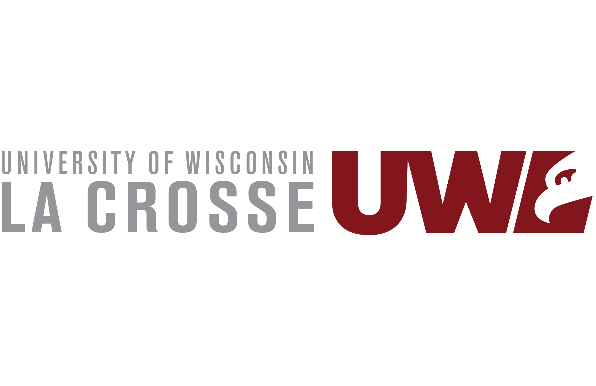 Notice for Use of Avian EmbryosPlease submit electronically in Word format to IACUC@uwlax.edu..I have read the UWL IACUC policy on the “USE AND EUTHANASIA PROCEDURES OF AVIAN EMBRYOS,” and agree to abide by it.Section I: General InformationA. Project TitleB. Principal Investigator or Course InstructorB. Principal Investigator or Course InstructorName (Last, First, MI): Department:Office Room Number & Building:Email:Work Phone #:Cell Phone #:Section II: Avian Embryo Use SummaryA. Avian species to be used:B. Building and room number(s) where avian embryo use will occur:C. Embryo age(s) at use:D. Age at which unused embryos will be euthanized:E. Method(s) of euthanasia of embryos <80% incubation (E16 or younger for chicken embryos)F. Procedures for euthanasia in the event of unexpected hatching:Section III: Principal Investigator AssurancePrincipal Investigator SignatureDateFor IACUC Use OnlyIACUC Chair SignatureDate